   MUNICIPAL DE ARARAQUARA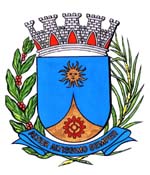   0079/16.:  EDIO LOPES:Araraquara, _________________                    _________________	Indico ao senhor Prefeito Municipal, fazendo-lhe sentir a necessidade de entrar em entendimentos com departamento competente, no sentido de ser providenciada a Recapeamento do Asfalto e Limpeza de Terreno,  na Rua Manoel Cerqueira Leite, na altura do número 48, no Bairro do Selmi Dei,   desta cidade.	No local os moradores pedem solução ao problema do asfalto que apresenta em vários locais muito buracos e a limpeza de terreno que está com o mato alto invadindo a calçada, conforme fotos em anexo. Araraquara, 07 de Janeiro de 2016.EDIO LOPESVereador